Ústecký kraj – krajský úřad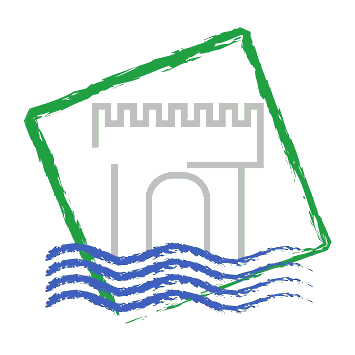 Cestovní zprávaze služební zahraniční cestyDatum cesty:4. 9. 2019Název, cíl a důvod cesty:Pracovní setkání projektových partnerů projektu TetraoVitHarmonogram cesty:4. 9. 2019  Odjezd z Ústí nad Labem 8:52                     Příjezd Dresden, TU 9:55                    Jednání 10:00 – 15:30Průběh a výsledky cesty:Lead partner projektu seznámil v první části setkání ostatní projektové partnery s povinnostmi a administrativními záležitostmi vyžadující poskytovatel dotace SAB. Následovaly informace od jednotlivých partnerů o jejich krocích v rámci realizace projektu a následná diskuze.Spolucestující:Mgr. Jan RothanzlNáklady na cestu hrazeny z:TetraoVit  Zpracoval:Ing. Anna LehkáDatum:4. 9. 2019